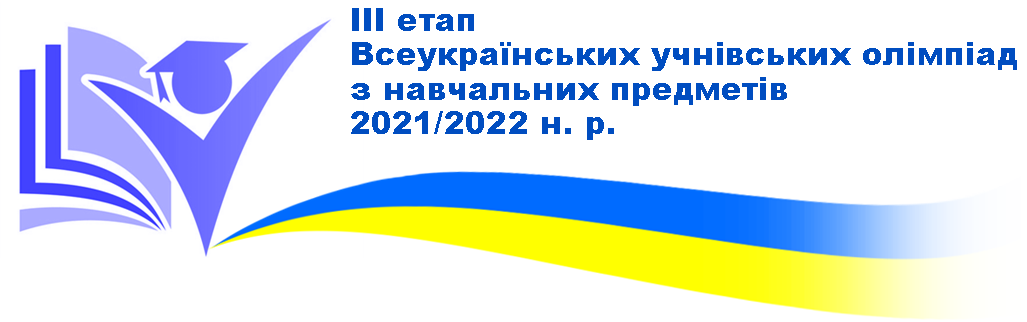 УВАГА!На виконання наказу Міністерства освіти і науки України від 17.08.2021 № 914 «Про проведення Всеукраїнських учнівських олімпіад і турнірів з навчальних предметів у 2021/2022 навчальному році», з метою пошуку, підтримки, розвитку творчого потенціалу обдарованої учнівської молоді 11 січня 2022 року стартує ІІІ етап Всеукраїнських учнівських олімпіад з навчальних предметів, який триватиме до 12 лютого 2022 року.Прибуття та реєстрація учасників: 8.30 - 9.30 год. Сніданок (для іногородніх учасників): 8.30 - 9.30 год. Організаційна нарада (для учасників): 9.40 - 10.00 год. (ознайомлення учасників із умовами проведення Олімпіади, характером і обсягом виконуваних робіт). Організаційна нарада (для керівників команд за потребою): 10. 00 год. Початок виконання завдань: 10.00 год.Обід (для всіх учасників) після завершення роботи над завданнями відповідної Олімпіади. Проживання учасників Олімпіад та осіб, що їх супроводжують – у гуртожитку комунального закладу вищої освіти «Луцький педагогічний коледж» Волинської обласної ради за адресою: проспект Волі, 36, Луцьк, Волинська область, 43000; телефон: 03322 48150. Вартість проживання осіб, що супроводжують учасників Олімпіади становить 108,00 гривень за добу.Оплата відряджень керівникам команд та членам журі здійснюється за рахунок установ, що відряджають.ПРОХАННЯ: завчасно (не пізніше ніж за два дні до відповідної Олімпіади) інформувати методистів ВІППО щодо кількості та статі осіб, які потребують ночівлі.ЗВЕРТАЄМО УВАГУ!Проведення ІІІ етапу Всеукраїнської учнівської олімпіади з технологій (трудового навчання), харчування учасників відбуватиметься у комунальному закладі «Луцький навчально-виховний комплекс № 26 Луцької міської ради Волинської області».НАГОЛОШУЄМО! Учасники Олімпіад зобов’язані мати при собі засоби індивідуального захисту, а особи, що їх супроводжують – крім засобів індивідуального захисту ще й сертифікати про два щеплення.ЗАЗНАЧАЄМО!Відповідно до Положення про Всеукраїнські учнівські олімпіади з навчальних предметів (зі змінами Наказ МОН від 25.10.2021 № 1127) учні мають право брати участь у кількох предметних олімпіадах за умови, що строки їх проведення не збігаються.У ІІІ етапі олімпіад з навчальних предметів беруть участь учні закладів загальної середньої освіти, що стали переможцями ІІ етапу олімпіад і включені до складу команд, сформованих районами та міськими територіальними громадами. Кількісний склад учасників ІІІ етапу визначено наказом управління освіти і науки облдержадміністрації від 22 жовтня 2021 року № 422 «Про проведення ІІ та ІІІ етапів Всеукраїнських учнівських олімпіад з навчальних предметів у 2021/2022 навчальному році». Розділом ІІІ Положення п. 3.19 визначено, що за відсутності звіту про проведення попереднього етапу та заявки про участь команди у відповідному етапі олімпіад,  неправильного їх оформлення або порушення строку їх подання питання про допуск команди до змагань вирішується оргкомітетом на його засіданні та фіксується в протоколі; п. 3.20. – у разі заміни з поважних причин деяких учасників олімпіад керівник команди після прибуття до місця проведення змагань подає до оргкомітету оригінал нової заявки із зазначенням причини заміни учнів.
        Згідно пункту 3.11 чинного Положення будь-які винятки щодо участі учнів у Всеукраїнських учнівських олімпіадах з навчальних предметів, не передбачені цим Положенням, ЗАБОРОНЕНІ.Графік проведення ІІІ етапу Всеукраїнських учнівських олімпіад з навчальних предметів у 2021/2022 н. р.*Можливі зміни.Анжела Миколайчук 0505529845